Kochany Rodzicu czytaj dziecku                                             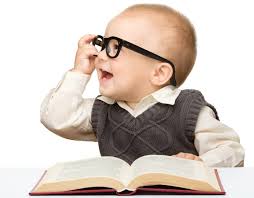 Czytanie to wielka przyjemność, ale i nauka wpływająca na rozwój dziecka. Dlatego warto czytać swoim Pociechom już od urodzenia.  Życzymy wszystkim Małym i Dużym zdrowia.Dziecko nie do końca rozumie znaczenie wszystkich słów, ale słyszy Twój głos i intonację, czuje rytm wypowiadanego tekstu i płynące z niego emocje. Dzięki temu rozwija się intelektualnie i społecznie. Zobacz, jakie korzyści przynosi wspólna lektura na różnych etapach rozwoju Twojego Malucha:Czytanie w wieku 0–3 latabuduje więź emocjonalną, daje dziecku poczucie bliskości i bezpieczeństwa,usprawnia koordynację wzrokowo-ruchową,uczy myślenia przyczynowo-skutkowego, kojarzenia faktów i wyciągania wniosków,wspomaga rozwój mowy poprzez przyswajanie intonacji i melodii języka,uspokaja, wzmacnia poczucie przynależności do rodziny,dostarcza podstawowej wiedzy o otaczającym świecie, np. o ludziach i przedmiotach,przekazuje wzorce osobowe,uczy wyrażać własne potrzeby i oczekiwania wobec innych.czytanie w wieku 3–6 latdaje dziecku wiedzę o sobie i otaczającym go świecie,rozwija kompetencje poznawcze,pomaga poznać, nazwać i wyrażać emocje, a także pokazuje, jak sobie z nimi radzić,usprawnia myślenie, pamięć i mowę,uczy rozróżniać świat zewnętrzny od świata odczuć i wrażeń,pomaga oswoić trudne tematy i pokonywać lęki,daje nowe wzory osobowe oraz wskazówki, jak postępować w nieznanych dotąd sytuacjach,rozwija zainteresowanie słowem pisanym oraz rozbudza w dziecku gotowość do nauki samodzielnego czytania,jest dla dziecka czasem relaksu, pozwalającym na odreagowanie emocji,rozwija kreatywność i wyobraźnię,uczy rozwiązywać problemy oraz wyciągać logiczne wnioski,jest świetnym pretekstem do rozmowy i wyprawy w miejsca związane z jej tematem.czytanie w wieku 6–10 latpomaga dziecku odnaleźć się w nowej rzeczywistości, jaką jest szkoła,pozwala rozwijać hobby, zainteresowania i zaspokoić ciekawość,ułatwia przyswajanie wiedzy i zapamiętywanie informacji,wzbogaca słownictwo,rozwija umiejętność swobodnego wypowiadania się i myślenia,umacnia więź z rodzicami i dziadkami,rozbudza i kształtuje wrażliwość emocjonalną,daje wewnętrzną siłę do radzenia sobie z trudnościami,pokazuje, jak panować nad własnymi emocjami,kształtuje osobowość oraz poczucie własnej wartości,uczy oceny swojego zachowania z moralnego punktu widzenia,pomaga rodzicowi zrozumieć emocjonalny i społeczny rozwój swojego dziecka.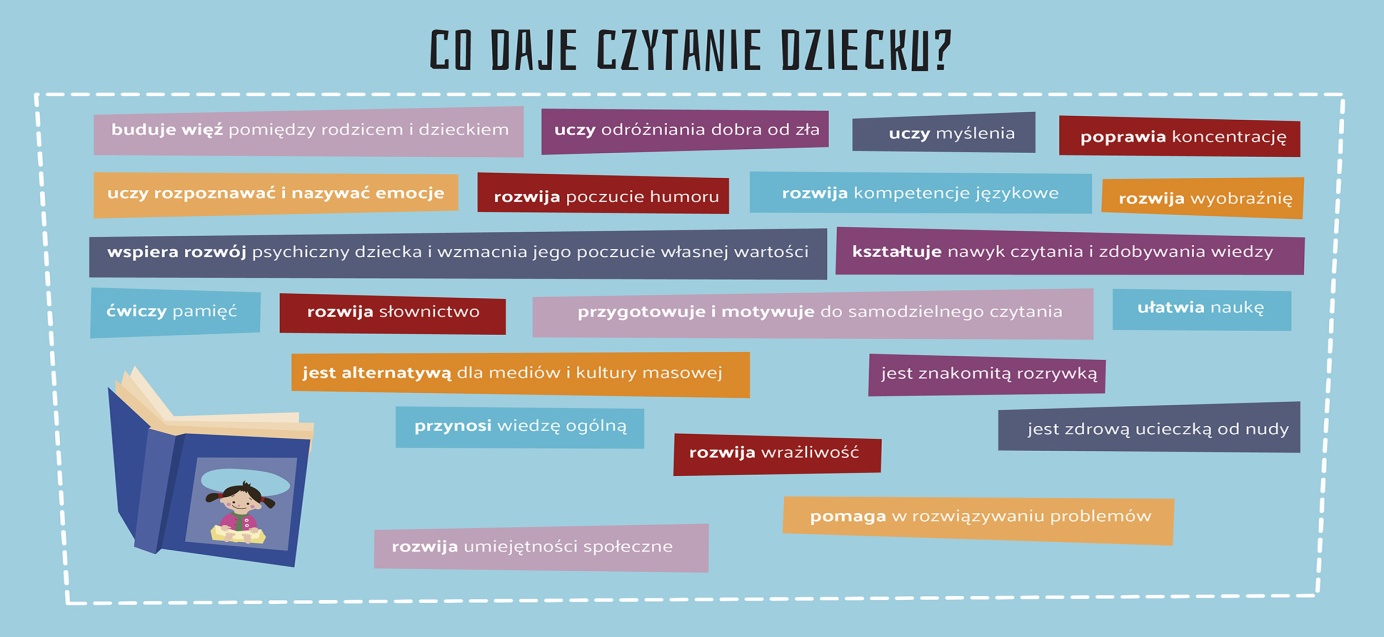 A więc zaczynamy:1. Wprowadzenie do tematu -rozwiązanie zagadki:Choć nie ma zamka ani kluczyka,często otwierasz ją i zamykasz.W swym wnętrzu wiele tajemnic mieści,wierszyków, bajek i opowieści. (książka)2. Posłuchaj wiersza o książeczce”:„Smutna książeczka”Pewnego dnia ze swej półeczki,
skoczyły na ziemię wszystkie książeczki.
Razem tańczyły, razem śpiewały,
I bardzo dobrze się rozumiały.
Lecz jena książeczka w kącie została,
taka samotna i taka mała.
Bo wczoraj Basia, jedna z dziewczynek,
karteczki z niej powyrywała
i długopisem strony popisała.
Cichutko w kącie książeczka płakała,
bo do czytania się nie nadawała.
Pamiętajcie zatem dzieci kochane,
że książeczki chcą i lubią być szanowane3.  Zabawa matematyczna: Na środku pokoju/sali/ leży kilka książek różniących się od siebie grubością. Dziecko ma za zadanie ułożyć kolejno książki od najcieńszej do najgrubszej.4. Utrwalenie zasad korzystania z książekZASADA 1Zawsze myj ręce przed czytaniem.ZASADA 2Nie czytaj gdy pijesz i jesz.ZASADA 3Nie pisz i nie rysuj po książce.ZASADA 4Odkladaj książki na półkę.ZASADA 5Nie wyrywaj i nie wyrzucaj kartek z książki.ZASADA 6Używaj zakładki.ZASADA 7Pamiętaj nie wolno rzucać, kopać i siadać na książki.5. Piosenka „Podróż do krainy bajek”https://www.youtube.com/watch?v=yFcvIKAnFZE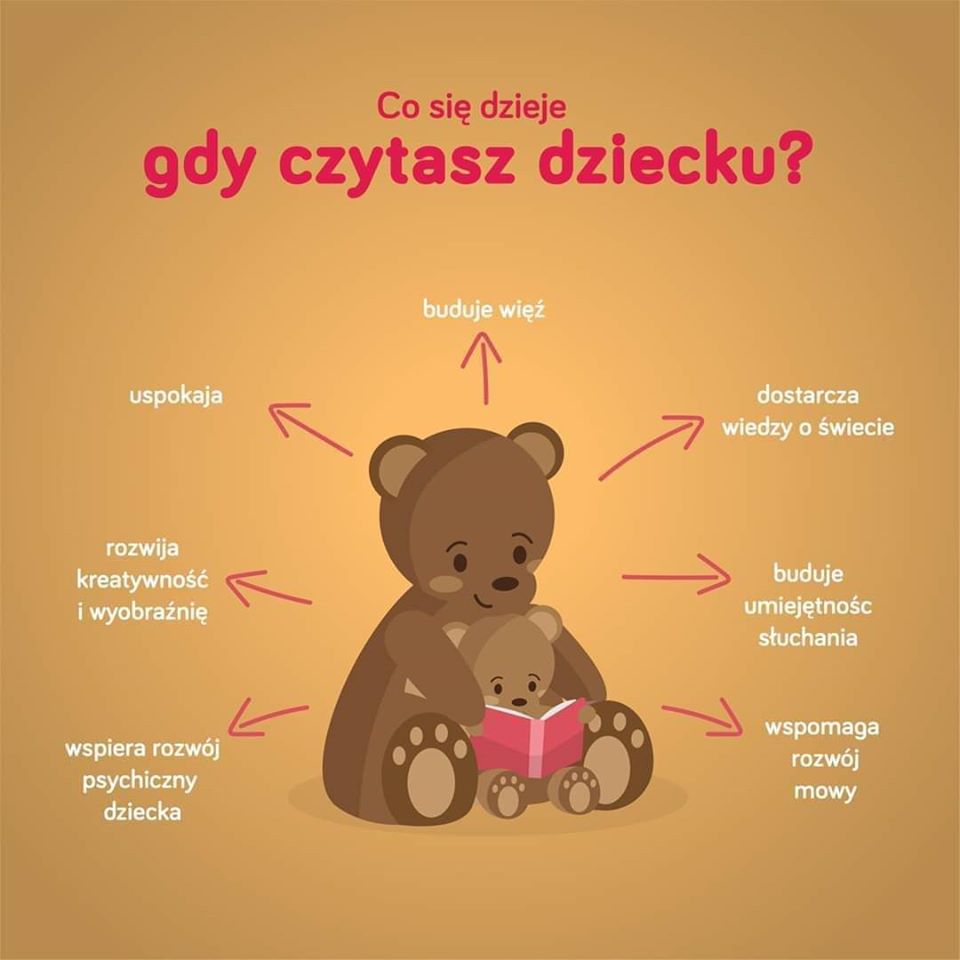 6. Uzupełnij stronę. 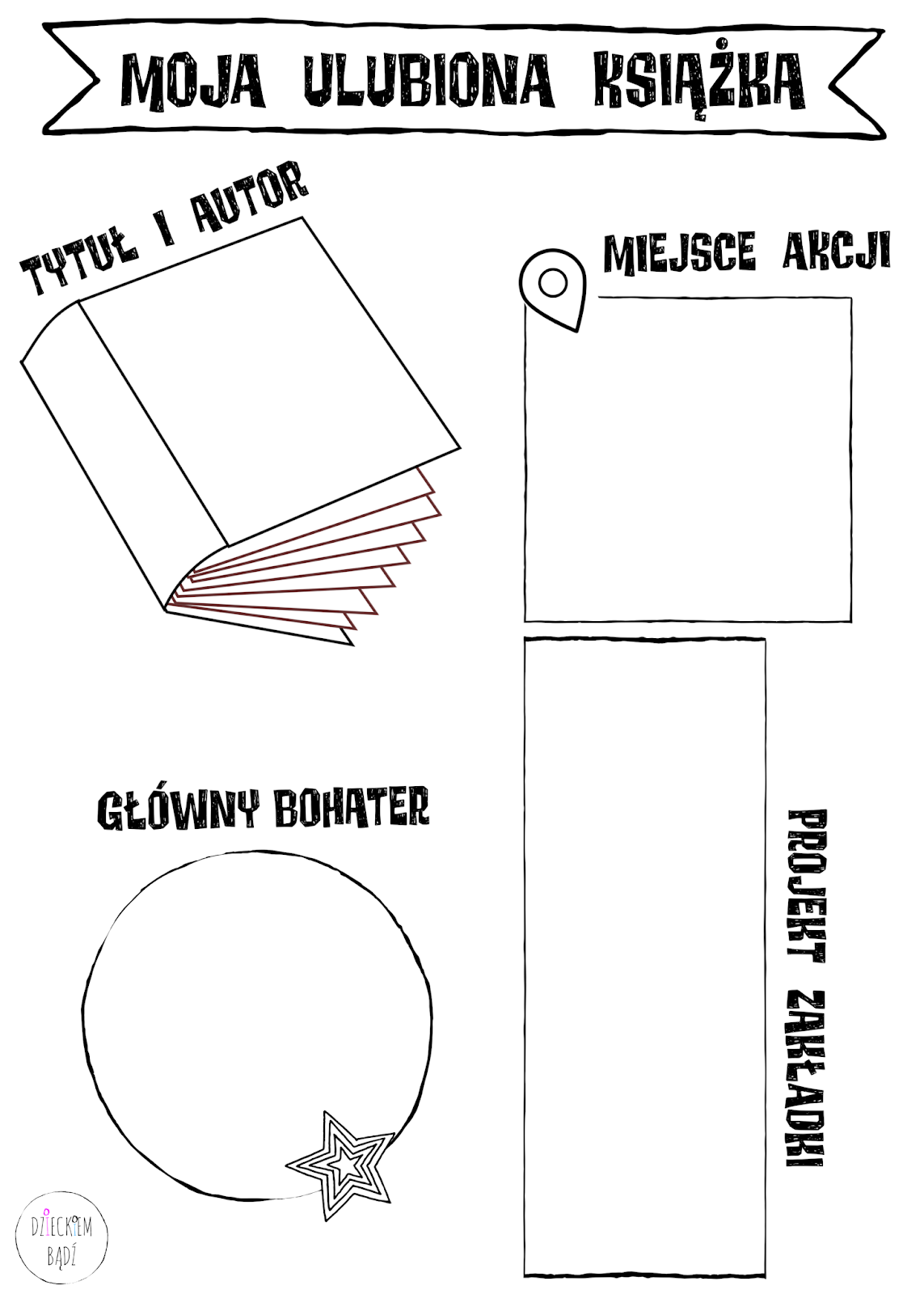 